363110, Республика Северная Осетия – Алания, с. Михайловское, ул. К. Либкнехта, 84;                                                          тел./ факс: 8(8672) 23-01-06; 23-00-09, http://адм-михайловское.рф, e-mail: s.adm.mix@mail.ruП О С Т А Н О В Л Е Н И Е                    от  «22» марта  2023 г.                  с. Михайловское                                     № ____ Об утверждении Реестра муниципальных услуг администрации Михайловского сельского поселения Пригородного района Республики Северная Осетия - Алания В соответствии с Концепцией административной реформы в Российской Федерации в 2006-2008г.г., одобренной распоряжением Правительства Российской Федерации от 25 октября 2005 года № 1789-р, Постановлением Правительства Российской Федерации от 16.05.2011 № 373 «О разработке и утверждении административных регламентов исполнения государственных функций и административных регламентов предоставления государственных услуг», Федеральным законом от 27 июля 2010 года № 210-ФЗ "Об организации предоставления государственных и муниципальных услуг", Федеральным законом от 06 октября 2003 года № 131-ФЗ «Об общих принципах организации местного самоуправления в Российской Федерации», в соответствии с Уставом Михайловского сельского поселения, постановляю: 1. Утвердить Реестр муниципальных услуг администрации Михайловского сельского поселения Пригородного района РСО-Алания согласно Приложению.   2. Должностным лицам администрации Михайловского сельского поселения Пригородного района при осуществлении деятельности по предоставлению муниципальных услуг физическим и юридическим лицам, руководствоваться утвержденным Реестром.    Опубликовать настоящее постановление на официальном сайте администрации Михайловского сельского поселения Пригородного района.   Контроль за исполнением настоящего постановления возложить на заместителя главы администрации Михайловского сельского поселения Пригородного района. Глава администрации Михайловского сельского поселения                                                       А. В. ХубаевПриложение к постановлению администрации Михайловского сельского поселения от «22» марта 2023  г.    № ____Реестр муниципальных услуг Михайловского сельского поселения Пригородного района РСО-Алания по состоянию на 01 января 2023 г.Уæрæсейы ФедерациРеспубликæЦæгат Ирыстон – АланиГорæтгæрон районы Михайловскы хъæуыадминистраци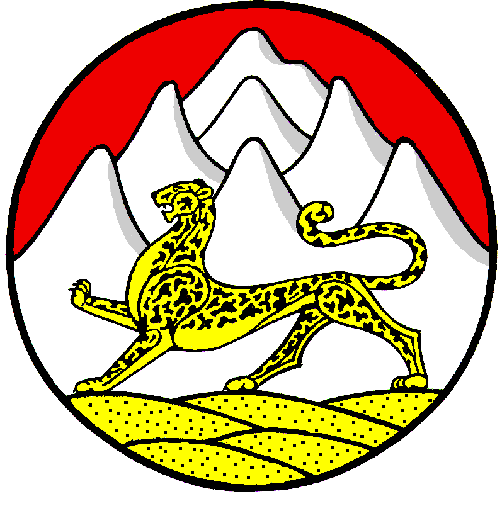 Российская ФедерацияРеспубликаСеверная Осетия – АланияАдминистрация Михайловского сельского поселения Пригородного района № Наименование муниципальной услуги НПА, утверждающий регламент Структурное подразделение,  предоставляющая муниципальную услугу  Ответственные 1 «Присвоение, изменение и аннулирование адресов объектам адресации на территории Михайловского сельского поселения Пригородного района РСО-Алания»Постановление от 26.11.2018 г № 52 Администрация Михайловского сельского поселения 2 «Выдача справок и иных документов на территории Михайловского сельского поселения Пригородного района РСО-Алания»Постановление от 01.03.2019 г № 4Администрация Михайловского сельского поселения 3 «Согласование проведения собраний, митингов, демонстраций, шествий и пикетирований на территории Михайловского сельского поселения Пригородного района РСО-Алания»Постановление от 27.03.2019 г № 6Администрация Михайловского сельского поселения 4 «Предоставление архивных справок, архивных копий, архивных выписок, информационных писем»Постановление от 27.03.2019 г № 7Администрация Михайловского сельского поселения 5 «Предоставление мест для захоронения на кладбищах Михайловского сельского поселения Пригородного района РСО-Алания»Постановление от 29.06.2021 г № 14Администрация Михайловского сельского поселения 